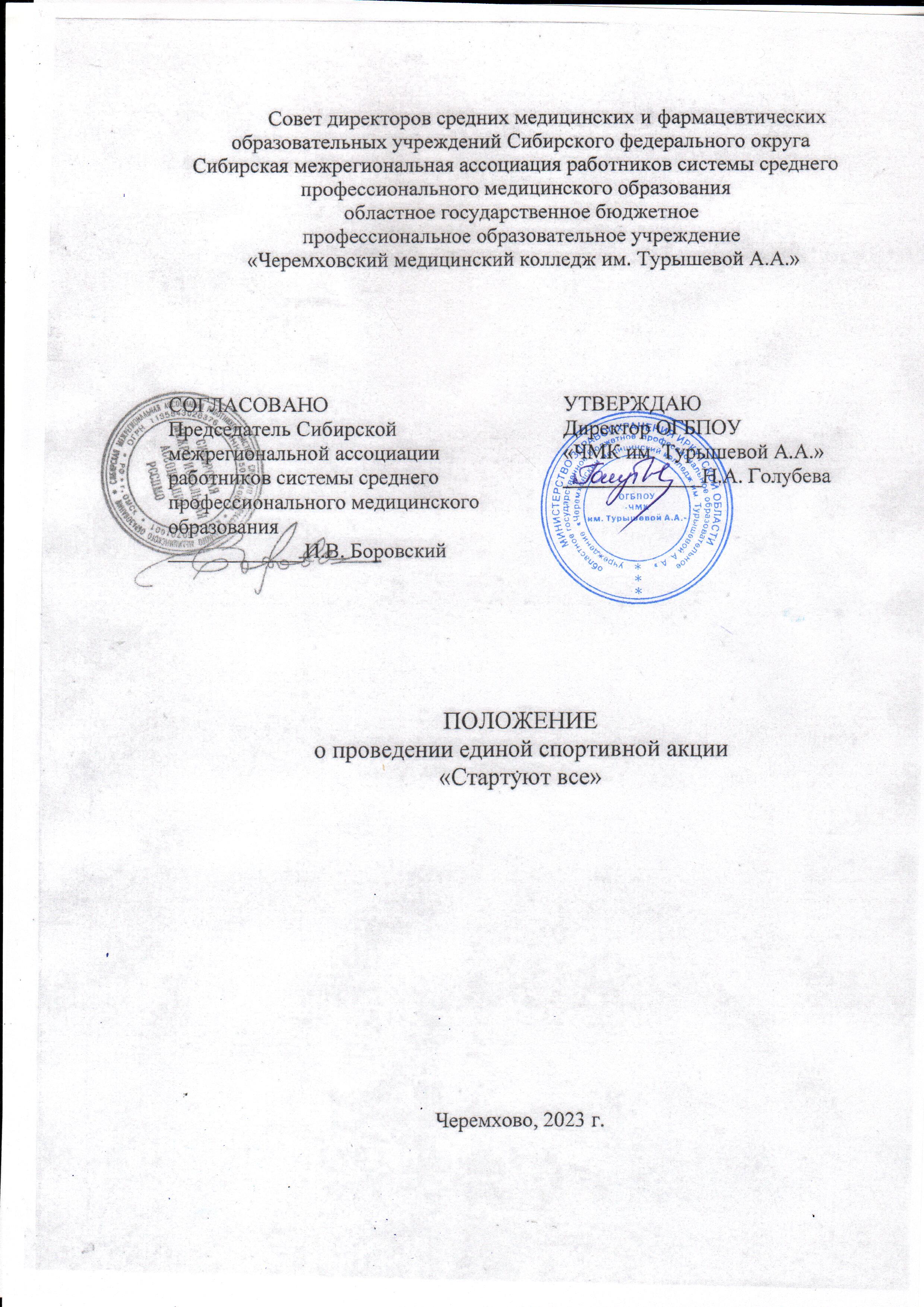 Общие положения1.1. Спортивная акция – это заранее спланированная массовая акция, в которой большая группа людей появляется в общественном месте, выполняет заранее оговорённые действия.1.2. Единая спортивная акция «Стартуют все» (далее  Акция),  направленная на популяризацию здорового образа жизни среди молодежи, проводится в рамках реализации плана Совета директоров средних медицинских и фармацевтических образовательных учреждений Сибирского федерального округа и Сибирской   межрегиональной ассоциации   работников системы среднего профессионального медицинского образования на 2023 год.1.3. Настоящее положение определяет порядок организации и проведения акции.1.4. Организатором акции является ОГБПОУ «Черемховский медицинский колледж им. Турышевой А.А.».1.5. Общее руководство акцией осуществляется оргкомитетом ОГБПОУ «Черемховский медицинский колледж им. Турышевой А.А.».1.6. В состав организационного комитета входят: заместитель директора по воспитательной работе, руководитель физического воспитания.2. Цели и задачи:2.1. Акция проводится с целью продемонстрировать позитивное отношение молодежи к ведению здорового образа жизни. 2.2.  Задачи акции:- привлечь наибольшее число обучающихся к участию в социально- значимых делах;-  способствовать популяризации здорового образа жизни среди молодежи;-  создать условия для развития гражданской ответственности студентов, мировоззренческих убеждений, обучающихся через осмысление ими нравственных и социальных установок;˗ установление партнерских отношений между образовательными организациями медицинского профиля.Участники Акции3.1. К участию в акции приглашаются представители медицинских и фармацевтических образовательных учреждений Сибирского федерального округа.3.2. Количество предоставляемых материалов: 1 видеосюжет от образовательного учреждения.Срок проведения4.1. Акция проводится 1 февраля 2023 года. 4.2. Материалы, предложенные участниками будут опубликованы на сайте колледжа http://chermed.ucoz.ru и на официальной странице колледжа в социальной сети «ВКонтакте» по адресу: https://vk.com/chermedkolledzh .   4.3. Материалы принимаются до 10 февраля 2023.4.4. Участникам акции вручаются сертификаты. Рассылка сертификатов не позднее 15 февраля 2023 года.Условия участия 5.1. По итогу проведения единой спортивной акции «Стартуют все» будет смонтирован и распространен в сети интернет общий ролик о вовлеченности молодежи в здоровый образ жизни, в котором будут отмечены все участники акции.5.2. Механика проведения акции:Старт: 1 февраля 2023 года.Место проведения: образовательная организация участника акции, спорт-объекты и др.Содержание акции: массовые спортивные действия.Количество участников и возраст не ограничены.5.3. Для участия необходимо отправить:- заявку (приложение 1);- не более одного видеосюжета от образовательного учреждения, соответствующего тематике акции.5.4. Заявка, видео материалы принимаются на электронный адрес budumedikom@gmail.com (с пометкой «Спортивная акция») до 10 февраля 2023 года включительно.5.5. Участие в акции бесплатное.  5.6. Контактное лицо: Рогонова Анастасия Владимировна, руководитель физического воспитания, тел. 89501160048.6. Требования к оформлению видеоматериалов6.1 Требования к видеоматериалам:Формат видео: AVI (предпочтительно), MPEG4.Минимальное разрешение видеоролика — 1280х720.Продолжительность видеоролика— не более 1 минуты.Видеоролики должны быть оформлены информационной заставкой с именем автора, названием образовательной организации.Использование при монтаже и съёмке видеоролика специальных программ и инструментов — на усмотрение участника.6.2. Не принимаются видеосюжеты рекламного характера, оскорбляющие национальные интересы, достоинства и чувства других людей.6.3. Материалы, присылаемые для участия, должны соответствовать требованиям. Приложение 1Заявка для участия в единой спортивной акции «Стартуют все»  Название образовательного учрежденияФ.И.О. организатора акцииКонтактный телефонЕ-mail для отправки сертификатов